宮崎県男女共同参画センター派遣事業門川町男女共同参画講座～ワーク・ライフ・バランスについて考えよう～門川町では、「心豊かな男女共同参画社会づくりの促進」を基本理念に、男女共同参画を推進しています。今年度は、町内事業所で働く方を対象に、「ワーク・ライフ・バランス」をテーマとした講座を下記のとおり開催します。〇日時：令和４年１２月１日（木）　１３時３０分～１５時００分〇会場：門川町役場3階会議室（門川町平城東１番１号）〇講師：税田　倫子さま株式会社グローバル・クリーン　専務取締役兼営業本部長日髙興産株式会社　常務取締役・ニッコーホールディングス株式会社　常務取締役参加希望の方は、１１月２５日（金）までにFAXまたは電話にてお申し込みください。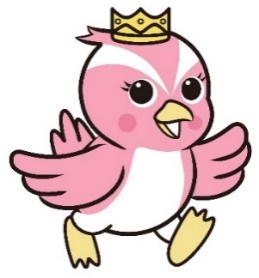 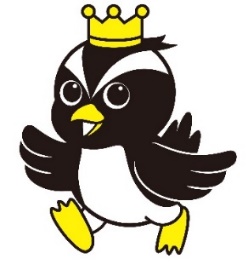 皆さまの参加をお待ちしております！令和4年度門川町男女共同参画講座　参加申込　　　申込FAX：63-1356※定員３０人に達し次第、お申し込みを締め切らせていただきます。ご了承ください。お問い合わせ：門川町役場　総務課総務係（0982-63-1140）事業所名電話番号担当者名参加人数名